San ManuelSchool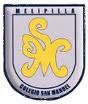 		Subject: English		Teacher: Marenka Pizarro A.		Grade: 6° BÁSICOENGLISH WORK INSTRUCTIONS Nro: 6NAME: ______________________________________________LET´S LEARN ENGLISH!!Ingresar al enlace: https://youtu.be/6308AlRSqwwAprenderla preguntacorrecta de acuerdo a la informaciónrequeridaI.- Completar con whquestions de acuerdo a la respuesta dadaII.- Leer y elegir la Whquestion que corresponde..Escribir las actividadesen el cuaderno.OBJETIVOS DE APRENDIZAJE:Aprender:1.- Preguntas interrogativas de acuerdo a la información requeridaHABILIDADES / DESTREZAS:Expresión escritaConocimientoAplicaciónInstrucciones generales: 1.- Enviar las actividades al correo 2020ingles2020@gmail.com2.- Plazo: hasta el 5 julio